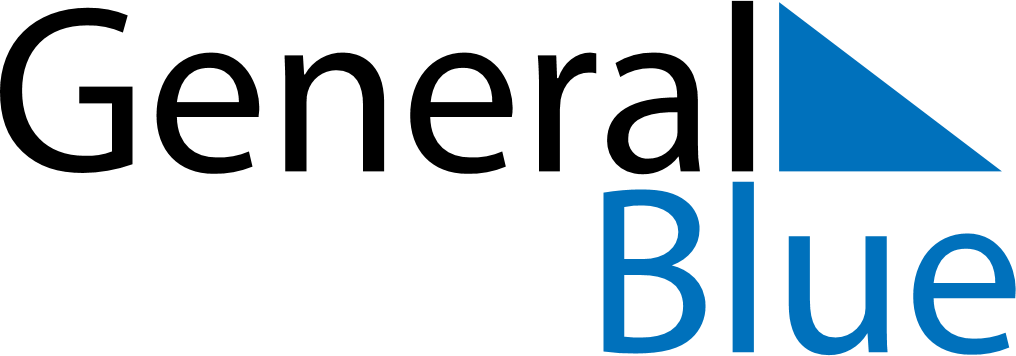 November 2018November 2018November 2018DominicaDominicaMondayTuesdayWednesdayThursdayFridaySaturdaySunday1234Independence Day567891011National Day of Community Service12131415161718192021222324252627282930